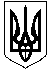    УКРАЇНАЖИТОМИРСЬКА  ОБЛАСТЬНОВОГРАД-ВОЛИНСЬКА МІСЬКА РАДАМІСЬКИЙ  ГОЛОВАРОЗПОРЯДЖЕННЯвід    10.01.2018   № 4 (о)  Про утворення та затвердження складу комісії з призначення  стипендій Новоград-Волинської міської ради перспективним та обдарованим спортсменам містаКеруючись пунктами 19, 20 частини четвертої статті 42 Закону України «Про місцеве самоврядування в Україні», рішенням міської ради  від 20.04.2017 № 299 «Про затвердження Положення про виплати стипендій Новоград-Волинської міської ради перспективним та обдарованим спортсменам міста», з метою стимулювання успішних виступів спортсменів на обласних, всеукраїнських, міжнародних та всесвітніх змаганнях, поліпшення їх соціальних та побутових умов:1. Утворити комісію з призначення стипендій Новоград-Волинської міської ради перспективним та обдарованим спортсменам міста (далі - комісія) та затвердити її склад згідно додатку.2. Комісії щороку надавати пропозиції управлінню у справах сім’ї, молоді, фізичної культури та спорту міської ради (Гусєв В.В.)  щодо кандидатур на призначення стипендій.3. Контроль за виконанням цього розпорядження покласти на заступника  міського голови  Гвозденко О.В.Міський голова                                                                                В.Л. Весельський                                           Додаток                                                                                 до розпорядження                                                                   міського голови                                                                                від  10.01.2018   № 4 (о)Склад комісії з призначення  стипендій Новоград-Волинської міської ради перспективним та обдарованим спортсменам містаКеруючий справамивиконавчого комітету міської ради                                                  Д.А. Ружицький Гвозденко Оксана Василівна заступник міського голови, голова комісії;Гусєв Володимир Віталійовичт.в.о. начальника управління у справах сім’ї, молоді, фізичної культури та спорту міської ради, заступник голови комісії;Левицька Аліна Анатоліївнаголовний спеціаліст управління у справах сім’ї, молоді, фізичної культури та спорту міської ради, секретар комісії.Члени комісії:Борисюк Віктор Леонідовичдиректор дитячо-юнацької спортивної школи управління у справах сім’ї, молоді, фізичної  культури та спорту міської ради;Кащук Микола Володимировичдиректор дитячо-юнацького клубу фізичної підготовки;Кирилюк Ярослав Васильовичдиректор міського центру фізичного здоров’я населення «Спорт для всіх» управління у справах сім’ї, молоді, фізичної  культури та спорту міської ради;Корнійчук  Петро Петрович керівник громадської організації «МОЛОДІЖНИЙ СПОРТИВНО-ОЗДОРОВЧИЙ КЛУБ «СІЧ» (за згодою);Мельник Сергій МиколайовичФедорчук Володимир Григорович депутат міської ради, голова обласної федерації з вільної боротьби, голова громадської організації „Спортивний комітет м. Новограда-Волинського“ (за згодою);депутат міської ради, голова постійної комісії міської ради з питань соціальної політики, охорони здоров’я, освіти, культури та спорту (за згодою).